Аппараты для распределения электрической энергии: датчики движения и освещенности, тм «FERON», серия: SEN ИНФРАКРАСНЫЙ ДАТЧИК ДВИЖЕНИЯ модель SEN1А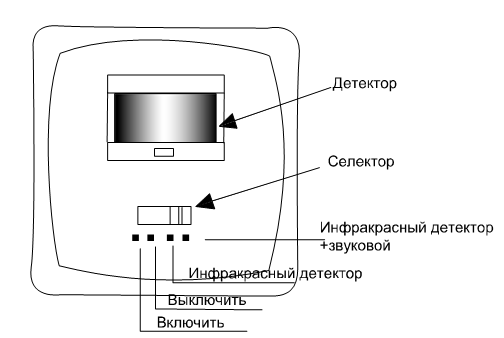 Инструкция по эксплуатации и технический паспортОписаниеИнфракрасный датчик движения типа SEN1А предназначен для коммутации цепей переменного тока.Датчик SEN1А рекомендован для работы с активной нагрузкой (галогенными лампами накаливания), либо в цепях со смешанной нагрузкой (ЛН, ГЛН совместно с другими источниками света).Датчик устанавливается на поверхность из нормальновоспламеняемого материала.Датчик SEN1А оборудован четырехпозиционным переключателем (включить/выключить/ик датчик движения/акустический датчик) и монтируется в стандартную монтажную коробку настенного выключателя.Технические характеристикиКомплектность-Датчик-Коробка-ИнструкцияОписание работы прибораПри появлении какого-либо движения в зоне чувствительности датчика, происходит считывание текущего уровня освещенности. Если уровень освещенности ниже заданного порога, датчик срабатывает и коммутирует осветительный прибор с сетью.Прибор может работать и днем, и ночью в зависимости от установленного порога срабатывания датчика. Прибор работает при освещении менее 3лк, если повернуть регулятор «LUX» на режим «НОЧЬ» (обозначается значком месяца), и до 2000лк, если установить режим «ДЕНЬ» (значок солнце) При подключении электропитания индикаторный светодиод загорается зеленым светом, при получении датчиком сигналов – красным. Выдержка времени может быть установлена по желанию пользователя. Поворачивайте регулятор по часовой стрелке: режим «–»10с.3с. до «+»7мин2мин.Монтаж, подключение:5.1. Извлеките датчик из коробки и произведите его внешний осмотр.5.2. Смонтируйте датчик на монтажной поверхности, согласно рисунку: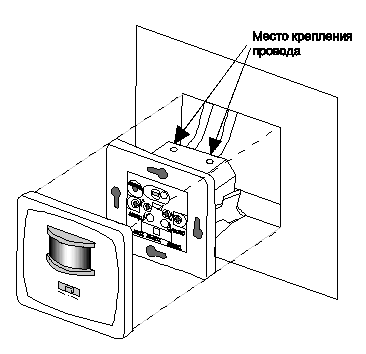 5.3. Предварительно отключив напряжение, подключите датчик к питающей сети согласно схеме: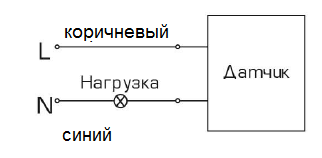 Настройка датчикаУстановите выключатель прибора в режим “PIR” (режим датчика движения).Поверните регулятор TIME (ВРЕМЯ) до минимума (–) положение против часовой стрелки. Поверните регулятор LUX (ОСВЕЩЕННОСТЬ) в положение Солнца против часовой стрелки (+). Установите регулятор SENS на максимум.Включите напряжение питания, произойдёт коммутация нагрузки, при отсутствии движения в зоне обнаружения датчика через 10 секунд цепь нагрузки разомкнется. Данный цикл повторится два раза.В режиме “Mic” SEN1A работает как звуковой датчик. Звуковая чувствительность: 30 db-90 db (регул.)Внимание!!!Не устанавливайте датчик вблизи приборов отопления или кондиционеров.Все работы должен производить квалифицированный электрик.Запрещается, во избежание несчастных случаев, производить ремонт и чистку сенсора без отключения напряжения в линии питания.Возможные неисправности:ХранениеДатчики хранятся в картонных коробках в ящиках или на стеллажах в сухих отапливаемых помещениях.ТранспортировкаДатчики в упаковке пригодны для транспортировки автомобильным, железнодорожным, морским или авиационным транспортом.Утилизация.Датчики утилизируются в соответствии с правилами утилизации бытовой электронной техники. СертификацияПродукция сертифицирована на соответствие требованиям ТР ТС 004/2011 «О безопасности низковольтного оборудования», ТР ТС 020/2011 «Электромагнитная совместимость технических средств», ТР ЕАЭС 037/2016 «Об ограничении применения опасных веществ в изделиях электротехники и радиоэлектроники». Продукция изготовлена в соответствии с Директивами 2014/35/EU «Низковольтное оборудование», 2014/30/ЕU «Электромагнитная совместимость».Информация об изготовителе и дата производстваСделано в Китае. Изготовитель: «NINGBO YUSING LIGHTING CO., LTD» Китай, No.1199, MINGGUANG RD.JIANGSHAN TOWN, NINGBO, CHINA/Нинбо Юсинг Лайтинг, Ко., № 1199, Минггуан Роуд, Цзяншань Таун, Нинбо, Китай. Филиалы завода-изготовителя: «Ningbo Yusing Electronics Co., LTD» Civil Industrial Zone, Pugen Village, Qiu’ai, Ningbo, China / ООО "Нингбо Юсинг Электроникс Компания", зона Цивил Индастриал, населенный пункт Пуген, Цюай, г. Нингбо, Китай; «Zheijiang MEKA Electric Co., Ltd» No.8 Canghai Road, Lihai Town, Binhai New City, Shaoxing, Zheijiang Province, China/«Чжецзян МЕКА Электрик Ко., Лтд» №8 Цанхай Роад, Лихай Таун, Бинхай Нью Сити, Шаосин, провинция Чжецзян, Китай; Уполномоченный представитель в РФ/Импортер: ООО «СИЛА СВЕТА» Россия, 117405, г. Москва, ул. Дорожная, д. 48, тел. +7(499)394-69-26.Дата изготовления нанесена на корпус светильника в формате ММ.ГГГГ, где ММ – месяц изготовления, ГГГГ – год изготовления.Гарантийные обязательстваГарантия на товар составляет 2 года (24 месяца) со дня продажи. Гарантия предоставляется на работоспособность электронных компонентов.Гарантийные обязательства осуществляются на месте продажи товара, Поставщик не производит гарантийное обслуживание розничных потребителей в обход непосредственного продавца товара.Началом гарантийного срока считается дата продажи товара, которая устанавливается на основании документов (или копий документов) удостоверяющих факт продажи, либо заполненного гарантийного талона (с указанием даты продажи, наименования изделия, даты окончания гарантии, подписи продавца, печати магазина).В случае отсутствия возможности точного установления даты продажи, гарантийный срок отсчитывается от даты производства товара, которая нанесена на корпус товара в виде надписи, гравировки или стикерованием. Если от даты производства товара, возвращаемого на склад поставщика прошло более двух лет, то гарантийные обязательства НЕ выполняются без наличия заполненных продавцом документов, удостоверяющих факт продажи товара.Гарантийные обязательства не выполняются при наличии механических повреждений товара или нарушения правил эксплуатации, хранения или транспортировки.Срок службы изделия 7 лет.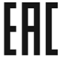 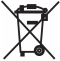 Угол обнаружения140°140°Расстояние обнаружениядо 12 м (при 24°С)до 12 м (при 24°С)Рабочее напряжение230В/50Гц230В/50ГцНагрузкаактивная500ВтНагрузкаиндуктивная200ВтТемпература окружающей средыОт – 20°С до +40°СОт – 20°С до +40°СТип климатического исполненияУХЛ4УХЛ4Влажность<93%<93%Временная задержка (выдержка времени)минимальная10с.±3с.Временная задержка (выдержка времени)максимальная7мин. ±2мин.Потребляемая мощностьрабочий режим0,45ВтПотребляемая мощностьрежим ожидания0,1ВтОсвещенность3лк-2000лк3лк-2000лкДиапазон срабатывания акустического датчика30-90dB30-90dBВысота установки1-1,8м1-1,8мСкорость обнаружения0,6м/с – 1,5м/с0,6м/с – 1,5м/сСтепень защиты от влаги и пылиIP20IP20Вид неисправностиПричины неисправностиМеры по устранениюПодключенные приборы не работаютОтсутствие напряжения в сетиВключите напряжениеПодключенные приборы не работаютНеисправны подключенные приборыПроверить подключенные приборы и удалить неисправныеПодключенные приборы не работаютНеправильно настроена пороговая освещенность срабатыванияПроведите настройку при помощи регулятора LUXПодключенные приборы не работаютОкно датчика закрыто или повернуто в неправильную сторонуУстраните преградуПодключенные приборы не работаютНеправильно настроено время задержкиПроведите настройку при помощи регулятора TIMEПодключенные приборы не работаютНеправильная высота установки датчикаУстановите датчик правильноПодключенные приборы не работаютДатчик выключенВключите датчик при помощи кнопки на лицевой панелиПодключенные приборы не работаютНа датчик влияет тепло или кондиционерУстановите датчик в другое место.